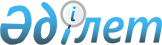 О внесении изменений и дополнений в решение Мангистауского районного маслихата от 21 декабря 2017 года №12/145 "О районном бюджете на 2018-2020 годы"Решение Мангистауского районного маслихата Мангистауской области от 24 мая 2018 года № 16/181. Зарегистрировано Департаментом юстиции Мангистауской области 12 июня 2018 года № 3643
      В соответствии с Бюджетным кодексом Республики Казахстан от 4 декабря 2008 года, Законом Республики Казахстан от 23 января 2001 года "О местном государственном управлении и самоуправлении в Республике Казахстан" и решением Мангистауского областного маслихата от 16 мая 2018 года №18/217 "О внесении изменений и дополнений в решение областного маслихата от 13 декабря 2017 года №15/173 "Об областном бюджете на 2018-2020 годы" (зарегистрировано в Реестре государственной регистрации нормативных правовых актов за № 3613), Мангистауский районный маслихат РЕШИЛ:
      1. Внести в решение Мангистауского районного маслихата от 21 декабря 2017 года №12/145 "О районном бюджете на 2018-2020 годы" (зарегистрировано в Реестре государственной регистрации нормативных правовых актов за №3506, опубликовано в эталлонном контрольном банке нормативных правовых актов Республики Казахстан от 19 января 2018 года), следующие изменения и дополнения:
      пункт 1 указанного решения изложить в новой редакции:
      "1.Утвердить районный бюджет на 2018-2020 годы согласно приложению соответственно, в том числе на 2018 год в следующих объемах:
      1) доходы - 8 361 899,6 тысяч тенге, в том числе по:
      налоговым поступлениям - 4 854 134,0 тысяч тенге;
      не налоговым поступлениям - 39 877,6 тысяч тенге;
      поступлениям от продажи основного капитала – 42 110,0 тысяч тенге; поступлениям трансфертов - 3 425 778,0 тысяч тенге;
      2) затраты - 8 366 360,1 тысяч тенге;
      3) чистое бюджетное кредитование - 241 686,5 тысяч тенге, в том числе:
      бюджетные кредиты - 273 150,0 тысяч тенге;
      погашение бюджетных кредитов - 31 463,5 тысяч тенге;
      4) сальдо по операциям с финансовыми активами - 0 тенге, в том числе:
      приобретение финансовых активов - 0 тенге;
      поступления от продажи финансовых активов государства - 0 тенге;
      5) дефицит (профицит) бюджета - 246 147,0 тысяч тенге; 
      6) финансирование дефицита (использование профицита) бюджета -  246 147,0 тысяч тенге, в том числе:
      поступление займов - 273 150,0 тысяч тенге;
      погашение займов - 31 463,5 тысяч тенге;
      используемые остатки бюджетных средств – 4 660,5 тысяч тенге.".
      подпункты 2), 3) пункта 2 изложить в новой редакции:
      "2) индивидуальный подоходный налог с доходов, необлагаемых у источника выплаты - 100 процентов;
      3) индивидуальный подоходный налог с доходов иностранных граждан, не облагаемых у источника выплаты - 30,0 процентов;".
      пункт 4:
      абзацы первое, третье, четвертое изложить в новой редакции:
      "23 387,0 тысяч тенге - на дополнительную плату учителям, прошедшим повышение квалификации по трехуровневой системе и учителям заменяющих основных сотрудников на время их учебы;
      5 483,0 тысяч тенге - на внедрение консультантов по социальной работе и ассистентов в центрах занятости населения;
      11 446,0 тысяч тенге - на реализацию Плана мероприятий по обеспечению прав и улучшению качества жизни инвалидов в Республике Казахстан на 2012-2018 годы.".
      пункт 4 дополнить новыми абзацами:
      "191 999,0 тысяч тенге - на дополнительную плату учителям, прошедшим национальный тест и учителям реализующим учебные программы по обновленному содержанию;
      649 966,0 тысяч тенге- на средний ремонт автомобильной инфраструктуры".
      дополнить новым 4-1 пунктом:
      "4-1. Учесть, что в районном бюджете на 2018 год предусмотрены в следующем объеме целевые текущие трансферты из областного бюджета:
      290 000,0 тысяч тенге - на выплату оплаты труда государственных служащих по новой системе оплаты труда;
      50 000,0 тысяч тенге – на текущий ремонт объектов образования;
      2 831,0 тысяч тенге – на услуги частного агенства занятости;
      649 966,0 тысяч тенге - на средний ремонт автомобильной инфраструктуры".
      пункт 5 дополнить новым абзацем:
      "200 000,0 тысяч тенге - на строительство канализационной системы.".
      пункт 6 дополнить новым абзацем:
      "407 102,0 тысяч тенге - на развитие транспортной инфраструктуры.".
      Приложение 1 к указанному решению изложить в новой редакции согласно приложению к настоящему решению.
      2. Государственному учреждению "Аппарат Мангистауского районного маслихата" (руководитель аппарата Калиев Е.) обеспечить государственную регистрацию настоящего решения в органах юстиции,  его официальное опубликование в эталонном контрольном банке нормативных правовых актов Республики Казахстан и в средствах массовой информации.
      3. Контроль за исполнением настоящего решения возложить на заместителя акима Мангистауского района (Кыланов Т.).
      4. Настоящее решение вводится в действие с 1 января 2018 года.
      "СОГЛАСОВАНО"
      Руководитель государственного
      учреждения "Отдел экономики
      и финансов Мангистауского района"
      Шабикова Рима Нерражимовна
      ____________________
      "24" 05. 2018 год Районный бюджет на 2018 год
					© 2012. РГП на ПХВ «Институт законодательства и правовой информации Республики Казахстан» Министерства юстиции Республики Казахстан
				
      Председатель сессии 

Т.Далжанов

      Секретарь районного маслихата 

А.Сарбалаев
Приложение
к решению Мангистауского районного
маслихата от 24 мая 2018 года №16/181

Категория
Класс
Класс
Под класс
Наименование
Наименование
Наименование
Сумма,  тысяч тенге
Сумма,  тысяч тенге
Категория
Класс
Класс
Под класс
Наименование
Наименование
Наименование
I.Доходы
I.Доходы
I.Доходы
8 361 899,6
8 361 899,6
1
Налоговые поступления
Налоговые поступления
Налоговые поступления
4 854 134,0
4 854 134,0
0 1
0 1
Подоходный налог
Подоходный налог
Подоходный налог
374 734,0
374 734,0
2
Индивидуальный подоходный налог
Индивидуальный подоходный налог
Индивидуальный подоходный налог
374 734,0
374 734,0
0 3
0 3
Социальный налог
Социальный налог
Социальный налог
380 528,0
380 528,0
1
Социальный налог
Социальный налог
Социальный налог
380 528,0
380 528,0
0 4
0 4
Hалоги на собственность
Hалоги на собственность
Hалоги на собственность
4 036 608,0
4 036 608,0
1
Hалоги на имущество
Hалоги на имущество
Hалоги на имущество
4 020 364,0
4 020 364,0
3
Земельный налог
Земельный налог
Земельный налог
5 872,0
5 872,0
4
Hалог на транспортные средства
Hалог на транспортные средства
Hалог на транспортные средства
9 280,0
9 280,0
5
Единый земельный налог
Единый земельный налог
Единый земельный налог
1 092,0
1 092,0
0 5
0 5
Внутренние налоги на товары, работы и услуги 
Внутренние налоги на товары, работы и услуги 
Внутренние налоги на товары, работы и услуги 
57 724,0
57 724,0
2
Акцизы
Акцизы
Акцизы
2 275,0
2 275,0
3
Поступления за использование природных и других ресурсов 
Поступления за использование природных и других ресурсов 
Поступления за использование природных и других ресурсов 
37 661,0
37 661,0
4
Сборы за ведение предпринимательской и профессиональной деятельности
Сборы за ведение предпринимательской и профессиональной деятельности
Сборы за ведение предпринимательской и профессиональной деятельности
17 695,0
17 695,0
5
Налог на игорный бизнес
Налог на игорный бизнес
Налог на игорный бизнес
93,0
93,0
0 7
0 7
Прочие налоги
Прочие налоги
Прочие налоги
1,0
1,0
1
Прочие налоги
Прочие налоги
Прочие налоги
1,0
1,0
0 8
0 8
Обязательные платежи, взимаемые за совершение юридически значимых действий и (или) выдачу документов уполномоченными на то государственными органами или должностными лицами
Обязательные платежи, взимаемые за совершение юридически значимых действий и (или) выдачу документов уполномоченными на то государственными органами или должностными лицами
Обязательные платежи, взимаемые за совершение юридически значимых действий и (или) выдачу документов уполномоченными на то государственными органами или должностными лицами
4 539,0
4 539,0
1
Государственная пошлина
Государственная пошлина
Государственная пошлина
4 539,0
4 539,0
2
Неналоговые поступления
Неналоговые поступления
Неналоговые поступления
39 877,6
39 877,6
0 1
0 1
Доходы от государственной собственности
Доходы от государственной собственности
Доходы от государственной собственности
1 216,6
1 216,6
1
Поступления части чистого дохода государственных предприятий
Поступления части чистого дохода государственных предприятий
Поступления части чистого дохода государственных предприятий
40,0
40,0
5
Доходы от аренды имущества, находящегося в государственной собственности
Доходы от аренды имущества, находящегося в государственной собственности
Доходы от аренды имущества, находящегося в государственной собственности
1 138,0
1 138,0
7
Вознаграждения по кредитам, выданным из государственного бюджета
Вознаграждения по кредитам, выданным из государственного бюджета
Вознаграждения по кредитам, выданным из государственного бюджета
38,6
38,6
0 2
0 2
Поступления от реализации товаров (работ, услуг) государственными учреждениями, финансируемыми из государственного бюджета
Поступления от реализации товаров (работ, услуг) государственными учреждениями, финансируемыми из государственного бюджета
Поступления от реализации товаров (работ, услуг) государственными учреждениями, финансируемыми из государственного бюджета
2 488,0
2 488,0
1
Поступления от реализации товаров (работ, услуг) государственными учреждениями, финансируемыми из государственного бюджета
Поступления от реализации товаров (работ, услуг) государственными учреждениями, финансируемыми из государственного бюджета
Поступления от реализации товаров (работ, услуг) государственными учреждениями, финансируемыми из государственного бюджета
2 488,0
2 488,0
0 4
0 4
Штрафы, пени, санкции, взыскания, налагаемые государственными учреждениями, финансируемыми из государственного бюджета, а также содержащимися и финансируемыми из бюджета (сметы расходов) Национального Банка Республики Казахстан
Штрафы, пени, санкции, взыскания, налагаемые государственными учреждениями, финансируемыми из государственного бюджета, а также содержащимися и финансируемыми из бюджета (сметы расходов) Национального Банка Республики Казахстан
Штрафы, пени, санкции, взыскания, налагаемые государственными учреждениями, финансируемыми из государственного бюджета, а также содержащимися и финансируемыми из бюджета (сметы расходов) Национального Банка Республики Казахстан
589,0
589,0
1
Штрафы, пени, санкции, взыскания, налагаемые государственными учреждениями, финансируемыми из государственного бюджета, а также содержащимися и финансируемыми из бюджета (сметы расходов) Национального Банка Республики Казахстан, за исключением поступлений от организаций нефтяного сектора
Штрафы, пени, санкции, взыскания, налагаемые государственными учреждениями, финансируемыми из государственного бюджета, а также содержащимися и финансируемыми из бюджета (сметы расходов) Национального Банка Республики Казахстан, за исключением поступлений от организаций нефтяного сектора
Штрафы, пени, санкции, взыскания, налагаемые государственными учреждениями, финансируемыми из государственного бюджета, а также содержащимися и финансируемыми из бюджета (сметы расходов) Национального Банка Республики Казахстан, за исключением поступлений от организаций нефтяного сектора
589,0
589,0
0 6
0 6
Прочие неналоговые поступления
Прочие неналоговые поступления
Прочие неналоговые поступления
35 584,0
35 584,0
1
Прочие неналоговые поступления
Прочие неналоговые поступления
Прочие неналоговые поступления
35 584,0
35 584,0
3
Поступления от продажи основного капитала
Поступления от продажи основного капитала
Поступления от продажи основного капитала
42 110,0
42 110,0
0 1
0 1
Продажа государственного имущества, закрепленного за государственными учреждениями
Продажа государственного имущества, закрепленного за государственными учреждениями
Продажа государственного имущества, закрепленного за государственными учреждениями
2 074,0
2 074,0
1
Продажа государственного имущества, закрепленного за государственными учреждениями
Продажа государственного имущества, закрепленного за государственными учреждениями
Продажа государственного имущества, закрепленного за государственными учреждениями
2 074,0
2 074,0
0 3
0 3
Продажа земли и нематериальных активов
Продажа земли и нематериальных активов
Продажа земли и нематериальных активов
40 036,0
40 036,0
1
Продажа земли
Продажа земли
Продажа земли
40 036,0
40 036,0
4
Поступления трансфертов 
Поступления трансфертов 
Поступления трансфертов 
3 425 778,0
3 425 778,0
0 2
0 2
Трансферты из вышестоящих органов государственного управления
Трансферты из вышестоящих органов государственного управления
Трансферты из вышестоящих органов государственного управления
3 425 778,0
3 425 778,0
2
Трансферты из областного бюджета
Трансферты из областного бюджета
Трансферты из областного бюджета
3 425 778,0
3 425 778,0
Функционалная группа
Функционалная группа
Администратор бюджетных программ
Администратор бюджетных программ
Администратор бюджетных программ
Программа
Наименование
Наименование
Сумма, тысяч тенге
ІІ.Затраты
ІІ.Затраты
8 366 360,1
01
01
Государственные услуги общего характера
Государственные услуги общего характера
467 743,0
112
112
112
Аппарат маслихата района (города областного значения)
Аппарат маслихата района (города областного значения)
22 716,0
001
Услуги по обеспечению деятельности маслихата района (города областного значения)
Услуги по обеспечению деятельности маслихата района (города областного значения)
22 716,0
122
122
122
Аппарат акима района (города областного значения)
Аппарат акима района (города областного значения)
135 210,0
001
Услуги по обеспечению деятельности акима района (города областного значения)
Услуги по обеспечению деятельности акима района (города областного значения)
135 210,0
123
123
123
Аппарат акима района в городе, города районного значения, поселка, села, сельского округа
Аппарат акима района в городе, города районного значения, поселка, села, сельского округа
94 787,0
001
Услуги по обеспечению деятельности акима района в городе, города районного значения, поселка, села, сельского округа
Услуги по обеспечению деятельности акима района в городе, города районного значения, поселка, села, сельского округа
94 787,0
458
458
458
Отдел жилищно-коммунального хозяйства, пассажирского транспорта и автомобильных дорог района (города областного значения)
Отдел жилищно-коммунального хозяйства, пассажирского транспорта и автомобильных дорог района (города областного значения)
31 314,0
001
Услуги по реализации государственной политики на местном уровне в области жилищно-коммунального хозяйства, пассажирского транспорта и автомобильных дорог 
Услуги по реализации государственной политики на местном уровне в области жилищно-коммунального хозяйства, пассажирского транспорта и автомобильных дорог 
31 314,0
459
459
459
Отдел экономики и финансов района (города областного значения)
Отдел экономики и финансов района (города областного значения)
150 481,0
010
Приватизация, управление коммунальным имуществом, постприватизационная деятельность и регулирование споров, связанных с этим
Приватизация, управление коммунальным имуществом, постприватизационная деятельность и регулирование споров, связанных с этим
3 424,0
001
Услуги по реализации государственной политики в области формирования и развития экономической политики, государственного планирования, исполнения бюджета и управления коммунальной собственностью района (города областного значения)
Услуги по реализации государственной политики в области формирования и развития экономической политики, государственного планирования, исполнения бюджета и управления коммунальной собственностью района (города областного значения)
60 138,0
113
Целевые текущие трансферты из местных бюджетов
Целевые текущие трансферты из местных бюджетов
86 919,0
486
486
486
Отдел земельных отношений, архитектуры и градостроительства района (города областного значения)
Отдел земельных отношений, архитектуры и градостроительства района (города областного значения)
33 235,0
001
Услуги по реализации государственной политики в области регулирования земельных отношений, архитектуры и градостроительства на местном уровне
Услуги по реализации государственной политики в области регулирования земельных отношений, архитектуры и градостроительства на местном уровне
33 235,0
02
02
Оборона
Оборона
15 290,0
122
122
122
Аппарат акима района (города областного значения)
Аппарат акима района (города областного значения)
15 290,0
005
Мероприятия в рамках исполнения всеобщей воинской обязанности
Мероприятия в рамках исполнения всеобщей воинской обязанности
15 290,0
03
03
Общественный порядок, безопасность, правовая, судебная, уголовно-исполнительная деятельность
Общественный порядок, безопасность, правовая, судебная, уголовно-исполнительная деятельность
9 829,0
499
499
499
Отдел регистрации актов гражданского состояния района (города областного значения)
Отдел регистрации актов гражданского состояния района (города областного значения)
9 829,0
001
Услуги по реализации государственной политики на местном уровне в области регистрации актов гражданского состояния
Услуги по реализации государственной политики на местном уровне в области регистрации актов гражданского состояния
9 829,0
04
04
Образование
Образование
3 385 597,0
123
123
123
Аппарат акима района в городе, города районного значения, поселка, села, сельского округа
Аппарат акима района в городе, города районного значения, поселка, села, сельского округа
94 315,0
004
Обеспечение деятельности организаций дошкольного воспитания и обучения
Обеспечение деятельности организаций дошкольного воспитания и обучения
94 315,0
464
464
464
Отдел образования района (города областного значения)
Отдел образования района (города областного значения)
3 150 909,0
009
Обеспечение деятельности организаций дошкольного воспитания и обучения
Обеспечение деятельности организаций дошкольного воспитания и обучения
35 500,0
003
Общеобразовательное обучение
Общеобразовательное обучение
2 897 050,0
006
Дополнительное образование для детей
Дополнительное образование для детей
58 782,0
001
Услуги по реализации государственной политики на местном уровне в области образования 
Услуги по реализации государственной политики на местном уровне в области образования 
31 580,0
005
Приобретение и доставка учебников, учебно-методических комплексов для государственных учреждений образования района (города областного значения)
Приобретение и доставка учебников, учебно-методических комплексов для государственных учреждений образования района (города областного значения)
115 899,0
007
Проведение школьных олимпиад, внешкольных мероприятий и конкурсов районного (городского) масштаба
Проведение школьных олимпиад, внешкольных мероприятий и конкурсов районного (городского) масштаба
4 723,0
015
Ежемесячные выплаты денежных средств опекунам (попечителям) на содержание ребенка-сироты (детей-сирот), и ребенка (детей), оставшегося без попечения родителей
Ежемесячные выплаты денежных средств опекунам (попечителям) на содержание ребенка-сироты (детей-сирот), и ребенка (детей), оставшегося без попечения родителей
5 535,0
067
Капитальные расходы подведомственных государственных учреждений и организаций
Капитальные расходы подведомственных государственных учреждений и организаций
1 840,0
802
802
802
Отдел культуры, физической культуры и спорта района (города областного значения)
Отдел культуры, физической культуры и спорта района (города областного значения)
140 373,0
017
Дополнительное образование для детей и юношества по спорту
Дополнительное образование для детей и юношества по спорту
140 373,0
06
06
Социальная помощь и социальное обеспечение
Социальная помощь и социальное обеспечение
429 213,0
464
464
464
Отдел образования района (города областного значения)
Отдел образования района (города областного значения)
1 108,0
030
Содержание ребенка (детей), переданного патронатным воспитателям
Содержание ребенка (детей), переданного патронатным воспитателям
1 108,0
123
123
123
Аппарат акима района в городе, города районного значения, поселка, села, сельского округа
Аппарат акима района в городе, города районного значения, поселка, села, сельского округа
984,0
003
Оказание социальной помощи нуждающимся гражданам на дому
Оказание социальной помощи нуждающимся гражданам на дому
984,0
451
451
451
Отдел занятости и социальных программ района (города областного значения)
Отдел занятости и социальных программ района (города областного значения)
426 798,0
005
Государственная адресная социальная помощь
Государственная адресная социальная помощь
52 944,0
002
Программа занятости
Программа занятости
46 188,0
006
Оказание жилищной помощи
Оказание жилищной помощи
600,0
007
Социальная помощь отдельным категориям нуждающихся граждан по решениям местных представительных органов
Социальная помощь отдельным категориям нуждающихся граждан по решениям местных представительных органов
199 817,0
010
Материальное обеспечение детей-инвалидов, воспитывающихся и обучающихся на дому
Материальное обеспечение детей-инвалидов, воспитывающихся и обучающихся на дому
3 933,0
014
Оказание социальной помощи нуждающимся гражданам на дому
Оказание социальной помощи нуждающимся гражданам на дому
9 081,0
017
Обеспечение нуждающихся инвалидов обязательными гигиеническими средствами и предоставление услуг специалистами жестового языка, индивидуальными помощниками в соответствии с индивидуальной программой реабилитации инвалида
Обеспечение нуждающихся инвалидов обязательными гигиеническими средствами и предоставление услуг специалистами жестового языка, индивидуальными помощниками в соответствии с индивидуальной программой реабилитации инвалида
13 567,0
023
Обеспечение деятельности центров занятости населения
Обеспечение деятельности центров занятости населения
43 974,0
001
Услуги по реализации государственной политики на местном уровне в области обеспечения занятости и реализации социальных программ для населения
Услуги по реализации государственной политики на местном уровне в области обеспечения занятости и реализации социальных программ для населения
44 371,0
011
Оплата услуг по зачислению, выплате и доставке пособий и других социальных выплат
Оплата услуг по зачислению, выплате и доставке пособий и других социальных выплат
1 200,0
050
Реализация Плана мероприятий по обеспечению прав и улучшению качества жизни инвалидов в Республике Казахстан на 2012 - 2018 годы
Реализация Плана мероприятий по обеспечению прав и улучшению качества жизни инвалидов в Республике Казахстан на 2012 - 2018 годы
11 123,0
458
458
458
Отдел жилищно-коммунального хозяйства, пассажирского транспорта и автомобильных дорог района (города областного значения)
Отдел жилищно-коммунального хозяйства, пассажирского транспорта и автомобильных дорог района (города областного значения)
323,0
050
Реализация Плана мероприятий по обеспечению прав и улучшению качества жизни инвалидов в Республике Казахстан на 2012 – 2018 годы
Реализация Плана мероприятий по обеспечению прав и улучшению качества жизни инвалидов в Республике Казахстан на 2012 – 2018 годы
323,0
07
07
Жилищно-коммунальное хозяйство
Жилищно-коммунальное хозяйство
1 049 770,0
467
467
467
Отдел строительства района (города областного значения)
Отдел строительства района (города областного значения)
870 251,0
003
Проектирование и (или) строительство, реконструкция жилья коммунального жилищного фонда
Проектирование и (или) строительство, реконструкция жилья коммунального жилищного фонда
6 452,0
004
Проектирование, развитие и (или) обустройство инженерно-коммуникационной инфраструктуры
Проектирование, развитие и (или) обустройство инженерно-коммуникационной инфраструктуры
330 828,0
006
Развитие системы водоснабжения и водоотведения
Развитие системы водоснабжения и водоотведения
532 971,0
123
123
123
Аппарат акима района в городе, города районного значения, поселка, села, сельского округа
Аппарат акима района в городе, города районного значения, поселка, села, сельского округа
12 296,0
008
Освещение улиц населенных пунктов
Освещение улиц населенных пунктов
5 325,0
009
Обеспечение санитарии населенных пунктов
Обеспечение санитарии населенных пунктов
5 157,0
011
Благоустройство и озеленение населенных пунктов
Благоустройство и озеленение населенных пунктов
1 814,0
458
458
458
Отдел жилищно-коммунального хозяйства, пассажирского транспорта и автомобильных дорог района (города областного значения)
Отдел жилищно-коммунального хозяйства, пассажирского транспорта и автомобильных дорог района (города областного значения)
167 223,0
028
Развитие коммунального хозяйства
Развитие коммунального хозяйства
60 000,0
033
Проектирование, развитие и (или) обустройство инженерно-коммуникационной инфраструктуры
Проектирование, развитие и (или) обустройство инженерно-коммуникационной инфраструктуры
107 223,0
08
08
Культура, спорт, туризм и информационное пространство
Культура, спорт, туризм и информационное пространство
341 712,0
467
467
467
Отдел строительства района (города областного значения)
Отдел строительства района (города областного значения)
20 000,0
011
Развитие объектов культуры
Развитие объектов культуры
20 000,0
802
802
802
Отдел культуры, физической культуры и спорта района (города областного значения)
Отдел культуры, физической культуры и спорта района (города областного значения)
271 051,0
005
Поддержка культурно-досуговой работы
Поддержка культурно-досуговой работы
178 659,0
007
Проведение спортивных соревнований на районном (города областного значения) уровне
Проведение спортивных соревнований на районном (города областного значения) уровне
5 489,0
008
Подготовка и участие членов сборных команд района (города областного значения) по различным видам спорта на областных спортивных соревнованиях
Подготовка и участие членов сборных команд района (города областного значения) по различным видам спорта на областных спортивных соревнованиях
12 555,0
004
Функционирование районных (городских) библиотек
Функционирование районных (городских) библиотек
51 782,0
001
Услуги по реализации государственной политики на местном уровне в области культуры, физической культуры и спорта 
Услуги по реализации государственной политики на местном уровне в области культуры, физической культуры и спорта 
22 566,0
470
470
470
Отдел внутренней политики и развития языков района (города областного значения)
Отдел внутренней политики и развития языков района (города областного значения)
50 661,0
001
Услуги по реализации государственной политики на местном уровне в области информации, укрепления государственности и формирования социального оптимизма граждан, развития языков
Услуги по реализации государственной политики на местном уровне в области информации, укрепления государственности и формирования социального оптимизма граждан, развития языков
27 482,0
004
Реализация мероприятий в сфере молодежной политики
Реализация мероприятий в сфере молодежной политики
18 333,0
005
Услуги по проведению государственной информационной политики 
Услуги по проведению государственной информационной политики 
4 846,0
10
10
Сельское, водное, лесное, рыбное хозяйство, особо охраняемые природные территории, охрана окружающей среды и животного мира, земельные отношения
Сельское, водное, лесное, рыбное хозяйство, особо охраняемые природные территории, охрана окружающей среды и животного мира, земельные отношения
147 031,0
459
459
459
Отдел экономики и финансов района (города областного значения)
Отдел экономики и финансов района (города областного значения)
38 697,0
099
Реализация мер по оказанию социальной поддержки специалистов
Реализация мер по оказанию социальной поддержки специалистов
38 697,0
474
474
474
Отдел сельского хозяйства и ветеринарии района (города областного значения)
Отдел сельского хозяйства и ветеринарии района (города областного значения)
108 334,0
001
Услуги по реализации государственной политики на местном уровне в сфере сельского хозяйства и ветеринарии
Услуги по реализации государственной политики на местном уровне в сфере сельского хозяйства и ветеринарии
28 830,0
007
Организация отлова и уничтожения бродячих собак и кошек
Организация отлова и уничтожения бродячих собак и кошек
3 435,0
012
Проведение мероприятий по идентификации сельскохозяйственных животных 
Проведение мероприятий по идентификации сельскохозяйственных животных 
21 869,0
013
Проведение противоэпизоотических мероприятий
Проведение противоэпизоотических мероприятий
54 200,0
11
11
Промышленность, архитектурная, градостроительная и строительная деятельность
Промышленность, архитектурная, градостроительная и строительная деятельность
21 543,0
467
467
467
Отдел строительства района (города областного значения)
Отдел строительства района (города областного значения)
21 543,0
001
Услуги по реализации государственной политики на местном уровне в области строительства
Услуги по реализации государственной политики на местном уровне в области строительства
21 543,0
12
12
Транспорт и коммуникации
Транспорт и коммуникации
1 782 289,0
458
458
458
Отдел жилищно-коммунального хозяйства, пассажирского транспорта и автомобильных дорог района (города областного значения)
Отдел жилищно-коммунального хозяйства, пассажирского транспорта и автомобильных дорог района (города областного значения)
1 782 289,0
022
Развитие транспортной инфраструктуры
Развитие транспортной инфраструктуры
417 264,0
023
Обеспечение функционирования автомобильных дорог
Обеспечение функционирования автомобильных дорог
45 693,0
045
Капитальный и средний ремонт автомобильных дорог районного значения и улиц населенных пунктов
Капитальный и средний ремонт автомобильных дорог районного значения и улиц населенных пунктов
19 400,0
051
Реализация приоритетных проектов транспортной инфраструктуры
Реализация приоритетных проектов транспортной инфраструктуры
1 299 932,0
13
13
Прочие
Прочие
28 667,0
469
469
469
Отдел предпринимательства района (города областного значения)
Отдел предпринимательства района (города областного значения)
20 667,0
001
Услуги по реализации государственной политики на местном уровне в области развития предпринимательства 
Услуги по реализации государственной политики на местном уровне в области развития предпринимательства 
19 167,0
003
Поддержка предпринимательской деятельности
Поддержка предпринимательской деятельности
1 500,0
459
459
459
Отдел экономики и финансов района (города областного значения)
Отдел экономики и финансов района (города областного значения)
8 000,0
012
Резерв местного исполнительного органа района (города областного значения) 
Резерв местного исполнительного органа района (города областного значения) 
8 000,0
14
14
Обслуживание долга
Обслуживание долга
38,6
459
459
459
Отдел экономики и финансов района (города областного значения)
Отдел экономики и финансов района (города областного значения)
38,6
021
Обслуживание долга местных исполнительных органов по выплате вознаграждений и иных платежей по займам из областного бюджета
Обслуживание долга местных исполнительных органов по выплате вознаграждений и иных платежей по займам из областного бюджета
38,6
15
15
Трансферты
Трансферты
687 637,5
459
459
459
Отдел экономики и финансов района (города областного значения)
Отдел экономики и финансов района (города областного значения)
687 637,5
006 
Возврат неиспользованных (недоиспользованных) целевых трансфертов
Возврат неиспользованных (недоиспользованных) целевых трансфертов
18 883,5
038
Субвенции
Субвенции
668 754,0
III.Чистое бюджетное кредитование 
III.Чистое бюджетное кредитование 
241 686,5
Бюджетные кредиты 
Бюджетные кредиты 
273 150,0
10
10
Сельское, водное, лесное, рыбное хозяйство, особо охраняемые природные территории, охрана окружающей среды и животного мира, земельные отношения
Сельское, водное, лесное, рыбное хозяйство, особо охраняемые природные территории, охрана окружающей среды и животного мира, земельные отношения
273 150,0
459
459
459
Отдел экономики и финансов района (города областного значения) 
Отдел экономики и финансов района (города областного значения) 
273 150,0
018
Бюджетные кредиты для реализации мер социальной поддержки специалистов
Бюджетные кредиты для реализации мер социальной поддержки специалистов
273 150,0
5
5
Погашение бюджетных кредитов
Погашение бюджетных кредитов
31 463,5
1
1
1
Погашение бюджетных кредитов, выданных из государственного бюджета
Погашение бюджетных кредитов, выданных из государственного бюджета
31 463,5
0 6
Погашение бюджетных кредитов, выданных из местного бюджета специализированным организациям 
Погашение бюджетных кредитов, выданных из местного бюджета специализированным организациям 
31 463,5
ІV.Сальдо по операциям с финансовыми активами
ІV.Сальдо по операциям с финансовыми активами
0,0
Приобретение финансовых активов 
Приобретение финансовых активов 
0,0
Поступления от продажи финансовых активов государства
Поступления от продажи финансовых активов государства
0,0
V.Дефицит (профицит) бюджета
V.Дефицит (профицит) бюджета
-246 147,0
VІ.Финансирование дефицита (использование профицита)
VІ.Финансирование дефицита (использование профицита)
246 147,0
7
7
Поступления займов 
Поступления займов 
273 150,0
2
2
2
Договоры займа
Договоры займа
273 150,0
0 3
Займы, получаемые местным исполнительным органом района (города областного значения)
Займы, получаемые местным исполнительным органом района (города областного значения)
273 150,0
16
16
Погашение займов
Погашение займов
31 463,5
459
459
459
Отдел экономики и финансов района (города областного значения)
Отдел экономики и финансов района (города областного значения)
31 463,5
005
Погашение долга местного исполнительного органа перед вышестоящим бюджетом
Погашение долга местного исполнительного органа перед вышестоящим бюджетом
31 463,5
Используемые остатки бюджетных средств 
Используемые остатки бюджетных средств 
4 460,5